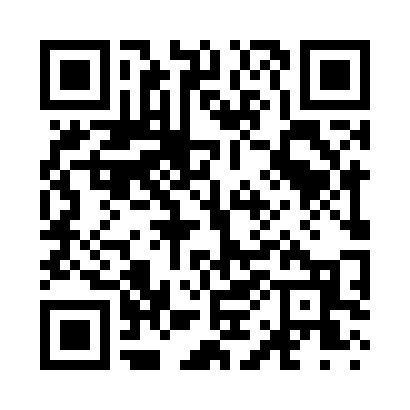 Prayer times for Paxson, Virginia, USAMon 1 Jul 2024 - Wed 31 Jul 2024High Latitude Method: Angle Based RulePrayer Calculation Method: Islamic Society of North AmericaAsar Calculation Method: ShafiPrayer times provided by https://www.salahtimes.comDateDayFajrSunriseDhuhrAsrMaghribIsha1Mon4:155:491:155:128:4110:152Tue4:165:501:155:128:4110:153Wed4:165:501:165:128:4110:154Thu4:175:511:165:128:4110:145Fri4:185:511:165:128:4010:146Sat4:185:521:165:128:4010:137Sun4:195:531:165:128:4010:138Mon4:205:531:165:128:3910:129Tue4:215:541:175:138:3910:1210Wed4:225:551:175:138:3910:1111Thu4:235:551:175:138:3810:1012Fri4:245:561:175:138:3810:1013Sat4:255:571:175:138:3710:0914Sun4:265:571:175:138:3710:0815Mon4:275:581:175:138:3610:0716Tue4:285:591:175:138:3610:0617Wed4:296:001:175:128:3510:0518Thu4:306:001:185:128:3410:0419Fri4:316:011:185:128:3410:0320Sat4:326:021:185:128:3310:0221Sun4:346:031:185:128:3210:0122Mon4:356:041:185:128:3110:0023Tue4:366:041:185:128:319:5924Wed4:376:051:185:128:309:5825Thu4:386:061:185:118:299:5726Fri4:396:071:185:118:289:5627Sat4:416:081:185:118:279:5428Sun4:426:091:185:118:269:5329Mon4:436:101:185:108:259:5230Tue4:446:111:185:108:249:5031Wed4:456:111:185:108:239:49